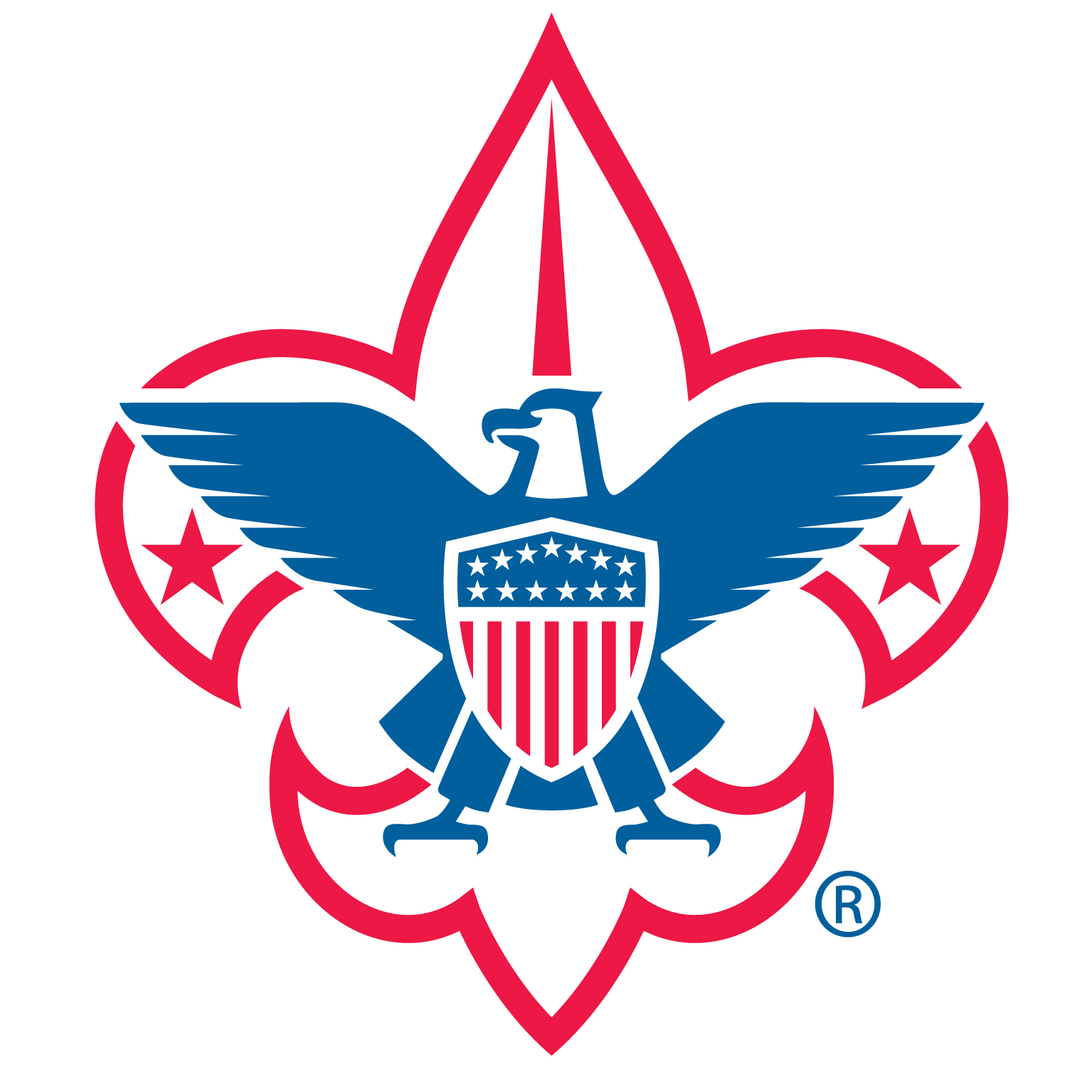 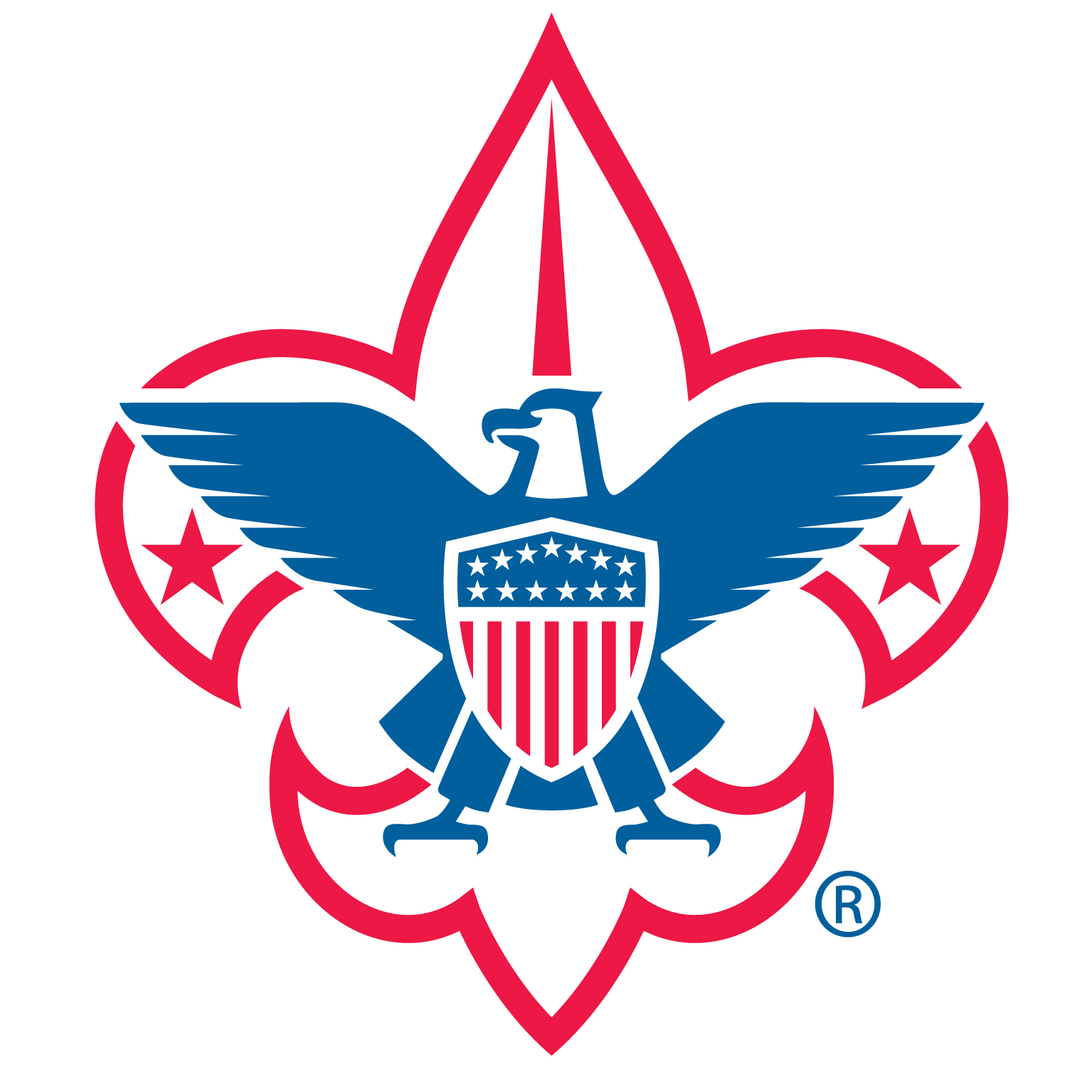 Outing Planner

Troop 418 – Hilliard, Ohio
Description  __________________________________________________________________Location   ____________________________________________________________________Departure Date and Time  _______________________________________________________Registration/Pack Troop Gear Time AND Departure Time.Departure Location, Address (i.e. Hilliard Presbyterian Church).
______________________________________________________________________
Return Date and Time __________________________________________________________Return Location, Address (i.e. HPC, Eye Center)
______________________________________________________________________Youth Leader in Charge _________________________________________________________Adult Leader in Charge  _________________________________________________________Expected attendance (Scouts)  _____________________Expected attendance (adults)   _____________________Three Months OutReview The Outdoor Program – Chapter 9 – Troop Leader Guidebook (ask Outdoor/Activities Chair for copy).Review Specific Program Section - i.e. camping, backpacking trek - Program Features for Troops, Teams, and Crews:  A Guide to Program Planning (Ask Outdoor/Activities Chair for copy).Assign youth and adult coordinators.Confirm dates and times.Reserve campsite.Recruit program specialists (e.g. certified COPE instructor).See if specific training is required (see One Month Out).Set placeholder in Troop Calendar – Scout Track.Two Months OutPlan the budget; set the price if known - Budget Worksheet. Can determine price after campout.Submit required forms (e.g., campsite reservation, fishing and boating licenses).Begin promotion.Set up registration event in Sign Up Genius – Contact Sign Up Genius Coordinator.Announce at Scout Meeting.Send email through Scout Track to troop.  Include the following:Description/Flyer/Trip Plan.Date and Location.Departure and Arrival Information.Registration link to Sign Up Genius.Due date for registration.Cost if known.Adult Leader in Charge – Contact Information for QuestionsAge Restrictions if any.Training Requirements if any.Ask for drivers.What to Bring List – Personal Gear (Link to Troop Website – Forms).BSA Permission Slip (Link to Troop Website – Forms).BSA Annual Medical Form – if new scout or expired (Link to Troop Website – Forms). Plan special training or shakedowns, including those required by outfitters.Begin recruiting adult leaders and drivers.One Month OutDevelop Tour and Activity Plan, including a schedule.As of now, Scoutmaster submits to Council.  Coordinate with Scoutmaster & Outdoor/Activities Chair.This is a good tool to use to insure you are covering the bases.  Not required for all campouts, but required for some.  Read Tour and Activity Plan FAQs – good to know.See online version through Simon Kenton Council website or scouting.org – click tools.  Paper handout is also available.Collect any missing Annual Health and Medical Record forms.Begin teaching needed skills at troop meetings.Ensure at least one leader has training in basic first aid (wilderness first aid for backcountry trips), hazardous weather, and – depending on the activity – Safe Swim Defense, Safety Afloat, and/or Climb on Safely.Complete and submit a Tour and Activity Plan to Council – at least 21 days before event.Scoutmaster Performs this Task as of now.  Coordinate with Scoutmaster.See online version through Simon Kenton Council website or scouting.org – click tools.  Paper handout is also available. Continue promotion.Check registration event in Sign Up Genius.Announce at Scout Meeting.Send email through Scout Track.  Include the following:Description/Flyer/Trip Plan.Date and Location.Departure and Arrival Information.Registration link to Sign Up Genius.Due date for registration.Cost if known.Adult Leader in Charge – Contact Information for Questions.Age Restrictions if any.Training Requirements if any.Ask for drivers.What to Bring List – Personal Gear (Link to Troop Website – Forms).BSA Permission Slip (Link to Troop Website – Forms).BSA Annual Medical Form – if new scout or expired (Link to Troop Website – Forms). Secure any special troop and patrol equipment (e.g., canoes, climbing gear).Three Weeks OutPromote at Meeting.Have paper Sign Up Sheet at Meeting.Two Weeks OutSend email through Scout Track.  Include links to all necessary forms – see above.Make sure you have enough drivers and enough gear haulers.Check the route and prepare maps as needed.Confirm the location of rest stops on long trips.  (Groups should not travel in tight convoys.)Confirm the nearest medical facility and emergency phone number.Confirm the campsite contact and phone number.Prepare rainy-day activities.Promote at Meeting.Promote Sign Up Sheet.Have patrols assign grub maters and plan menus, shopping duties, and duty rosters.Use Patrol Method Duty Roster – Scout Leader Prepare.See Patrol Menu Planner – Assign Scouts working on rank advancement & Cooking Merit Badge.  One Week OutSend email about final details through Scout Track.  Include links to all necessary forms - see above. Confirm Scout and adult attendance.Crosscheck with paper Sign Up Sheet and Sign up Genius.Collect permission slips – Can be Day of Outing.Confirm the campsite reservation.Confirm the participation of program specialists.Have patrols assign grub maters and plan menus, shopping duties, and duty rosters.Use Patrol Method Duty Roster – Scout Leader Prepare.See Patrol Menu Planner – Assign Scouts working on rank advancement & Cooking Merit Badge.Assemble troop and patrol equipment.See Troop and Patrol Gear Planner.Do a personal gear shakedown, if necessary.Check the weather forecast.Announce the departure and arrival times, if not already announced.Day of OutingCollect Signed BSA Permission Slip.Collect BSA Medical Forms (if not on file or up to date).Distribute emergency contact information to parents.Do a final gear and food check.See Troop and Patrol Gear Planner.See Patrol Menu Planner.Pack Vehicles – Trailer – Insure two deep leadership in vehicles.Give maps of route to drivers.Share travel plans with someone who is staying behind.Leave on time, have fun, and be safe.During OutingRegister On-site.Set up camp.  Scout Leader Implement While Setting Up Camp Checklist.  Duty Roster.  Scout Leader Prepares and Implements Duty Roster – See Patrol Method Duty Roster.Maintain orderly campsite during outing – See During the Campout.Break up camp.  See While Setting Up Camp Checklist (While Breaking Camp).After the OutingCall parents for pickup after arrival, if needed.Unpack vehicles and trailer.Ensure proper storage of equipment.Dry out tents and pack away.Inspect equipment.Repair equipment.Report needed equipment, replacements, and updates to Quartermaster & Equipment ChairSubmit the following to Treasurer.Receipts.Outstanding costs.List of participants.Cost per participants.Submit participant list.Evaluate program with Outdoor/Activities Chair.Resources:Boy Scout HandbookBoy Scout FieldbookTroop Leader Guidebook – The Outdoor Program – Chapter 9Program Features for Troops, Teams, and Crews:  A Guide to Program PlanningTroop Calendar – Scout TrackBudget WorksheetSign Up GeniusWhat to Bring List – Personal GearBSA Permission SlipBSA Medical FormTour and Activity PlanPatrol Method Duty RosterPatrol Menu PlannerTroop and Patrol Gear PlannerWhile Setting Up Camp ChecklistDuring the Campout